ЗАЯВКА (ОФЕРТА)о заключении договора о техническом обслуживании внутридомового (внутриквартирного) газового оборудования					№ лицевого счета _____________________________        ЗАЯВКАПрошу заключить договор на техническое обслуживание и ремонт внутридомового/внутриквартирного газового оборудования установленного по адресу: _____________________________________________________________________________.					адрес объектаУстановленное газовое оборудование:Плита/варочная панель: _____________________________Приложение к заявлению:копии правоустанавливающих документов, подтверждающих право собственности,или иное законное основание на объект капитального строительства - ______л.;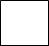 технический паспорт на газоиспользующее оборудование (газовую плиту, водонагреватель, котел) -_____л.   (при наличии)согласие на обработку персональных данных;(дата)	    _______________________	(подпись)________________________(ФИО)АО «Газпром газораспределение Тверь» отАО «Газпром газораспределение Тверь» отАО «Газпром газораспределение Тверь» отАО «Газпром газораспределение Тверь» отАО «Газпром газораспределение Тверь» отАО «Газпром газораспределение Тверь» отАО «Газпром газораспределение Тверь» отАО «Газпром газораспределение Тверь» отАО «Газпром газораспределение Тверь» отАО «Газпром газораспределение Тверь» отАО «Газпром газораспределение Тверь» отАО «Газпром газораспределение Тверь» отАО «Газпром газораспределение Тверь» отАО «Газпром газораспределение Тверь» отФамилияФамилияФамилияИмяОтчествоОтчествоОтчествоДата рожденияДата рожденияДата рожденияДата рожденияМесто рожденияМесто рожденияМесто рожденияМесто рожденияМесто рожденияПаспортсериясериясериясерия№Когда иКогда икем выданкем выданКод подразделенияКод подразделенияКод подразделенияКод подразделенияКод подразделенияКод подразделенияЗарегистрирован (на)Зарегистрирован (на)Зарегистрирован (на)Зарегистрирован (на)Зарегистрирован (на)Зарегистрирован (на)Зарегистрирован (на)Адрес для почтовой корреспонденцииАдрес для почтовой корреспонденцииАдрес для почтовой корреспонденцииАдрес для почтовой корреспонденцииАдрес для почтовой корреспонденцииАдрес для почтовой корреспонденцииАдрес для почтовой корреспонденцииАдрес для почтовой корреспонденцииАдрес для почтовой корреспонденцииАдрес для почтовой корреспонденцииАдрес для почтовой корреспонденцииТелефон:Телефон:Телефон:Адрес электронной почты:Адрес электронной почты:Адрес электронной почты:Адрес электронной почты:Адрес электронной почты:Адрес электронной почты:Адрес электронной почты:Адрес электронной почты:Иные способы обмена информацииИные способы обмена информацииИные способы обмена информацииИные способы обмена информацииИные способы обмена информацииИные способы обмена информацииИные способы обмена информацииИные способы обмена информацииИные способы обмена информацииИные способы обмена информацииКотел газовый:кВт(тип: напольный/настенный; открытая/закрытая кам. сгорания)(марка)(заводской номер)(мощность)Водонагреватель газовый:(тип: проточный/емкостной)(марка)(заводской номер